Photo: Israeli Children Taking CoverIDF BlogJuly 9, 2014http://web.archive.org/web/20151118135524/https://www.idfblog.com/blog/2014/07/09/israel-fire-life-comes-halt/kids0/ 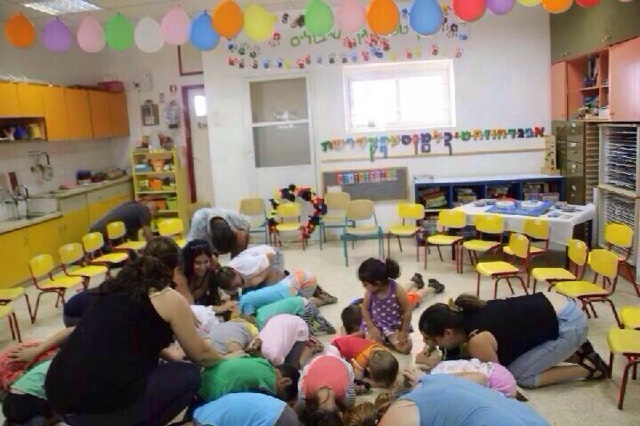 